МЕЖРЕГИОНАЛЬНАЯ ОЛИМПИАДА ШКОЛЬНИКОВ "БУДУЩИЕ ИССЛЕДОВАТЕЛИ - БУДУЩЕЕ НАУКИ"2022-2023 УЧЕБНЫЙ ГОД ХИМИЯФИНАЛЬНЫЙ ТУР9 классЗадание № 1. Газ, выделившийся в результате термического разложения карбоната магния, был поглощен 75 г водного раствора гидроксида бария с массовой долей 5.7%. Установите массовую долю соли в полученном растворе, если известно, что тепловые эффекты реакций разложения карбоната магния и взятого образца равны −102 кДж/моль и −5.1 кДж, соответственно.(15 баллов)Задание № 2. Напишите уравнения реакций, соответствующих следующей цепочке превращений:Si+4 → P0 → Br−1 → P+3 → Mn+2 → Na+ → S−2(30 баллов)Задание № 3. Даны водные растворы хлорида марганца, фосфорной кислоты, сульфата хрома и нитрата серебра. Предложите один реагент, с помощью которого можно индентицифировать все названные вещества. Укажите признаки протекающих реакций и составьте необходимые химические уравнения. (25 баллов)Задание № 4. 3.2 г сульфида металла, имеющего формулу Me2S (металл проявляет в своих соединениях степени окисления +1 и +2) подвергли обжигу в избытке кислорода. Твердый остаток растворен в строго необходимом количестве 39.2%-ной серной кислоты. Массовая доля соли в полученном растворе составляет 48.5%. При охлаждении этого раствора выпало 2.5 г кристаллогидрата, а массовая доля соли снизилась до 44.9%. Установите формулу кристаллогидрата.                                                               (30 баллов)МЕЖРЕГИОНАЛЬНАЯ ОЛИМПИАДА ШКОЛЬНИКОВ "БУДУЩИЕ ИССЛЕДОВАТЕЛИ - БУДУЩЕЕ НАУКИ"2022-2023 УЧЕБНЫЙ ГОД ХИМИЯФИНАЛЬНЫЙ ТУР10 классЗадание № 1. При полном сгорании 134.4 л (н.у.) смеси метана и пропана, содержащей 75 мол.% метана, выделилось 7336 кДж теплоты. Теплоты образования метана, углекислого газа и жидкой воды равны 74.81, 393.5 и 285.8 кДж/моль, соответственно. Рассчитайте теплоту образования пропана.(15 баллов)Задание № 2. При сгорании 2.30 г органического вещества, имеющего плотность по гелию 11.50, образовалось 2.24 л (н.у.) углекислого газа и 2.70 г воды. Установите молекулярную формулу исходного вещества, напишите все возможные изомеры. Для какого изомера (А) возможно осуществить приведенные ниже превращения?1. Запишите соответствующие уравнения реакций, назовите вещества А, Б, В, Г, Д и Е.2. Укажите, что общего у вещества Е и оксида серы (VI).(35 баллов)Задание № 3. Смесь паров пропина и изомерных монохлоралкенов, имеющая плотность по воздуху 2.218, при 115°С и давлении 98.0 кПа занимает объем 19.75 л и при сжигании в избытке кислорода образует 21.6 г воды. Установите все возможные структурные формулы монохлоралкенов и объемные доли веществ в исходной смеси.(20 баллов)Задание № 4. Навеску смеси кальция и алюминия разделили на две равные части. Одну часть прокалили с избытком графита в инертной атмосфере, затем обработали избытком воды, при этом выделилось 11.2 л газа (н.у.). При растворении второй части навески исходной смеси в водном растворе гидроксида натрия выделилось 17.92 л газа (н.у.). Определите массу исходной смеси.(30 баллов)МЕЖРЕГИОНАЛЬНАЯ ОЛИМПИАДА ШКОЛЬНИКОВ "БУДУЩИЕ ИССЛЕДОВАТЕЛИ - БУДУЩЕЕ НАУКИ"2022-2023 УЧЕБНЫЙ ГОД ХИМИЯФИНАЛЬНЫЙ ТУР11 классЗадание № 1. Реакция выражается уравнением 2NO + O2 → 2NO2. В замкнутом сосуде смешали 0.4 моль NO и 0.4 моль О2. Считая реакцию элементарной, определите, как и во сколько раз изменится скорость реакции к моменту времени, когда прореагирует 25% кислорода.(18 баллов)Задание № 2. Дана схема превращений:C3H5O2Na → C2H6 → C2H5Cl → C2H4C9H9O4NC6H4O3NNa → C6H5O3N → C6H6NONaНапишите структурные формулы веществ и уравнения соответствующих реакций. (24 балла)Задание № 3. Порцию глюкозы, содержащую 1 моль атомов, подвергли спиртовому брожению. Образовавшееся органическое вещество дегидратировали, в результате чего выделилось 252 мл газа (н.у.). После удаления газа и всех неорганических веществ выделили смесь двух соединений общей массой 1.392 г. Массовая доля более легкого вещества в смеси в 8.67 раз меньше массовой доли более тяжелого вещества. Вычислите выходы всех реакций.(36 баллов)Задание № 4. В двух стаканах находится по 50 г раствора нитрата неизвестного металла. В первый стакан добавили порошок цинка, во второй –такую же массу магния. По окончании реакции осадки отделили и установили, что их массы отличаются на 0.164 г. При нагревании осадков с избытком соляной кислоты выделился водород, причем в обоих случаях осталось по 
0.864 г металла, который не реагировал с кислотой. Определите формулу нитрата и массовую долю его в исходном растворе.(22 балла)9 класс (решения)Задание № 1По условию задачи при разложении 1 моль карбоната магния поглощается 102 кДж теплоты:MgCO3 → MgO + CO2 − 102 кДж,следовательно, 5.1 кДж теплоты поглотилось при разложении 0.05 моль карбоната магния (5.1/102 = 0.05 моль) и образовании 0.05 моль СО2.В заданной массе раствора Ва(ОН)2 содержится 75·0.057/171 = 0.025 моль карбоната магния. При поглощении данным раствором 0.05 моль СО2 образуется гидрокарбонат бария в количестве 0.025 моль.Ва(ОН)2 + 2СО2 → Ва(НСО3)2Тогда масса гидрокарбоната бария равна 0,025·259 = 6.48 г.Массовая доля гидрокарбоната составляет:ω (Ва(НСО3)2) = 6.48/(75+44·0.05) = 6.48/77.2 = 0.084 (8.4%)Примечание:1) за составление уравнений – 6 баллов (по 3 балла за каждое уравнение)2) за установление формулы кислой соли и нахождение ее массы – 5 баллов3) за расчет массовой доли гидрокарбоната бария – 4 баллаИтого: 15 балловЗадание № 21) Ca3(PO4)2 + 3SiO2 + 5C → 3CaSiO3 + 5CO + 2P2) 2P + 3Br2 → 2PBr33) PBr3 + 3H2O → H3PO3 + 3HBr↑4) 5H3PO3 + 2KMnO4 + 3H2SO4 → 2MnSO4 + 5H3PO4 + K2SO4 + 3H2O5) MnSO4 + 2NaOH → Mn(OH)2↓ + Na2SO46) Na2SO4 + BaS → BaSO4↓ + Na2SПримечание:за составление уравнений 1 – 6 – 30 баллов (по 5 баллов за каждое уравнение).Итого: 30 балловЗадание № 3Искомый реактив − водный раствор щелочи NaOH или KOH.1. При добавлении водного раствора щелочи к раствору Cr2(SO4)3 сначала выпадает фиолетовый осадок гидроксида хрома, который растворяется в избытке реактива:Cr2(SO4)3 + 6NaOH → 2Cr(OH)3↓ + 3Na2SO4Cr(OH)3 + 3NaOH → Na3[Cr(OH)6] или Cr(OH)3 + NaOH → NaCrO2 + 2H2O2. При добавлении раствора гидроксида натрия к AgNO3 выпадает черный осадок оксида серебра (I):2AgNO3 + 2NaOH →Ag2O↓ + 2NaNO3 + H2O3. В растворе хлорида марганца выпадает белый осадок гидроксида, нерастворимый в избытке щелочи:MnCl2 + 2NaOH → Mn(OH)2↓ + 2NaCl4. В пробирке с фосфорной кислотой протекает реакция нейтрализации, однако никаких видимых изменений не наблюдаетсяH3PO4 + 3NaOH → Na3PO4 + H2OПримечание:а) за определение искомого реактива − 5 балловб) за запись уравнений реакций и указание признаков их протекания − 20 баллов (по 5 баллов за каждое уравнение). Итого: 25 балловЗадание №41. В результате обжига неизвестного сульфида Me2S (M = 2x + 32, где 
х − относительная атомная масса металла) в избытке кислородаMe2S + 2O2 → 2MeO + SO2образовалось 2b молей оксида МеО (b моль − количество сульфида). Тогда b = 3.2/(2x+32)2. Для растворения оксида металла потребовалось 2b молей H2SO4:MeO + H2SO4 → MeSO4 + H2O.Масса необходимого количества 39.2%-ного раствора серной кислоты составляет2b·98/0.392 = 500b г.3. Общая масса раствора составляет:m(MeO) + m(H2SO4) = 2b(x+16) + 500b = b(2x+532) г.Масса соли в растворе m(MeSO4) = 2b(x+96) г.4. По условию задачи массовая доля MeSO4 составляет 48.5%, отсюда:2b(x+96) = 0.485(2x + 532)bx = 64, следовательно искомый металл − медь.5. Исходный сульфид Сu2S, в растворе содержится соль CuSO4 массойm(CuSO4) = 2b·160 = 2·0.02·160 = 6.4 гИсходная масса раствора равна 0.02(64·2 + 532) = 13.2 г6. При охлаждении полученного раствора выпало 2.5 г кристаллогидрата, следовательно, общая масса раствора стала равна 13.2 − 2.5 = 10.7 г. Масса CuSO4 в оставшемся растворе равна 10.7·0,449 = 4.8 г, в выпавших кристаллах содержится 6.4 − 4.8 = 1.6 г CuSO4, что соответствует 0.01 моль.Масса воды в кристаллах равна 2.5 − 1.6 = 0.9 г, что соответствует 
0.05 моль. Таким образом, формула кристаллогидрата − CuSO4·5H2OПримечание:а) за запись уравнений химических реакций − 6 баллов (по 3 балла за каждое уравнение)б) за нахождение общей массы раствора − 4 баллав) за расчет молярной массы и определение искомого металла − 10 балловг) за определение формулы кристаллогидрата − 10 балловИтого: 30 баллов10 класс (решения)Задание № 1 1) Запишем уравнения реакций сгорания:CH4 + 2O2 → CO2 + 2H2O +Q1C3H8 + 5O2 → 3CO2 + 4H2O +Q22) Запишем выражения для Q1 и Q2, используя следствие из закона Гесса:Q1 = Qобр(CO2) + 2Qобр(H2O) − Qобр(CH4) = 890.29 кДж/моль,Q2 = 3Qобр(CO2) + 4Qобр(H2O) − Qобр(C3H8) = [2323.7 − Qобр(C3H8)] кДж/моль.3) Определим количества веществ углеводородов в смеси:n(CH4) = 0.75∙134.4/22.4 = 4.5 моль,n(C3H8) = 0.25∙134.4/22.4 = 1.5 моль.4) Общее количество теплоты, выделяющееся при сгорании смеси углеводородов, может быть определено из соотношения:n(CH4)∙Q1 + n(C3H8)∙Q2 = 7336 кДж.Подставив в это выражение Q1 и Q2 (см. выше пункт 2), получим:4.5∙890.29 + 1.5∙[2323.7 − Qобр(C3H8)] = 7336,откуда Qобр(C3H8) = 103.9 кДж/мольПримечание:а) за запись уравнений реакций – 4 балла (по 2 балла за каждое уравнение)б) За составление выражений для Q1 и Q2 – 6 баллов (по 3 балла за каждое выражение)в) за расчет теплоты образования пропана – 5 балловИтого: 15 балловЗадание № 21. Молекулярная масса исходного органического соединения равна М = 11.5 ∙ 4 = 46 г/моль. n(C) = n(CO2) = 2.24 / 22.4 = 0.1 моль. n(H) = 2n(H2O) = 2 ∙ 2.7 / 18 = 0.3 моль. m(C+H) = 0.1 ∙ 12 + 0.3 ∙ 1 = 1.5 г, По условию задачи масса вещества 2.3 г, следовательно, оно содержит кислород, количество которого равно 0.8 / 16 = 0.05 моль. 2. Мольные соотношения составляют n(C) : n(H) : n(O) = 2 : 6 : 1, что отвечает молекулярной формуле С2Н6О, молекулярная масса которой составляет 46 г/моль, что удовлетворяет условию задачи. 3. Данной формуле соответствуют два изомера: С2Н5ОН – этиловый спирт и СН3ОСН3 – диметиловый эфир. Этиловый спирт (винный спирт, этанол) – искомое вещество А, так как для него характерны следующие превращения:Уксусный ангидрид и серный ангидрид (SO2) являются ангидридами  уксусной и серной кислот соответственно. Происхождение слова ангидрид от греч. an — отрицательная частица и hýdōr — вода. Ангидридами называют химические соединения, которые можно получить, отнимая воду от соответствующей кислоты.Примечание:а) за установление природы исходного вещества А – 5 баллов (за установление только молекулярной формулы – 3 балла)б) за запись уравнений реакций – 15 баллов (по 3 балла за каждое уравнение)в) за название веществ А – Е – 12 баллов (по 2 балла за каждое название)г) за ответ на вопрос 2 – 3 баллаИтого: 35 балловЗадание №31. Уравнения реакций сгорания компонентов смеси:C3H4 + 4O2 → 3CO2 + 2H2OCnH2n-1Cl + (1.5n − 0.5)O2 → nCO2 + (n−1)H2O + HCl2. Пусть в смеси было: х моль С3Н4 (М1 = 40) и у моль СnH2n-1Cl (M2 = 14n + 34.5).Количество веществ в смеси: n = pV/RT = 98.0·19.75/8.31·388 = 0.6 моль.Молярная масса смеси: M = Dвозд·29 = 2.218·29 = 64.32 г/моль.Количество образовавшейся воды: n(H2O) = 21.6/18 = 1.2 моль3. Получаем систему уравнений:х+у = 0.640х+(14n + 34.5)y = 64.32·0.52x + (n − 1)y = 1.2Решение этой системы дает х = 0.2, у = 0.4, n = 3Таким образом, общая формула монохлоралкенов – С3Н5Cl. Этой формуле соответствуют 5 изомеров: 2-хлорпропен, 1-хлорпропен (транс-изомер), 
1-хлорпропен (цис-изомер), 3-хлорпропен, хлорциклопропан.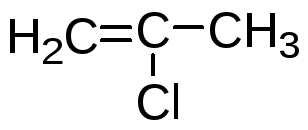 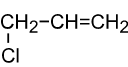 2-хлорпропен				    3-хлорпропен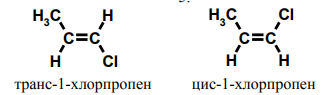 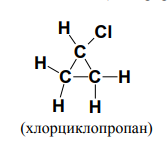 4. Объемные доли компонентов исходной смеси: φ (С3Н4) = 0.2/0.6 = 33.3%, φ(С3Н5Сl) = 0.4/0.6 = 66,7%.Примечание:а) за запись уравнений химических реакций – 4 балла (по 2 балла за каждое уравнение)б) за составление и решение системы уравнений – 8 баллов (по 2 балла за каждое уравнение, 2 балла – за решение)в) за запись структурных формул изомеров – 5 баллов (по 1 баллу за каждую формулу)г) за расчет объемных долей веществ в исходной смеси – 3 баллаИтого: 20 балловЗадание № 4 1. Пусть в исходной смеси было х моль Са и y моль Al. При разделении смеси на две равные порции в каждой из них оказалось 0.5х моль Ca и 
0.5y моль Al.2. Реакции первой порции:0.5x	         0.5xCa + 2C → CaC20.5y	           0.125y4Al + 3C → Al4C30.5x		       0.5xCaC2 + 2H2O → C2H2↑ + Ca(OH)20.125y		          0.375yAl4C3 + 12H2O → 3CH4↑+ 4Al(OH)3Реакции второй порции:0.5x	          0.5xCa + H2O → H2↑ + Ca(OH)20.5y			          0.75y2Al + 2NaOH + 6H2O → 3H2↑+ 2Nа[Al(OH)4]3. При реакции с водным раствором щелочи выделилось:n(H2) = 17.92/22.4 = 0.8 моль водорода,а при реакции с водой выделилось:n(C2H2 + CH4) = 11.2/22.4 = 0.5 моль газообразных продуктов.Составим и решим систему уравнений с двумя неизвестными:0.5х + 0.75y = 0.80.5x + 0.375y = 0.5Решение системы являются x = 0.4; y = 0.8.m(смеси) = m(Al) + m(Ca) = 0.8·27 + 0.4·40 = 37.6 гОтвет: 37.6 гПримечание:1. за запись уравнений реакций – 18 баллов (по 3 балла за каждое уравнение)2. за составление и решение системы уравнений – 8 баллов3. за нахождение массы исходной смеси – 4 баллаИтого: 30 баллов11 классЗадание № 1Скорость данной элементарной реакции:W = k [NO]2[O2]Считая объем системы равным V, выразим начальную скорость:W0 = k ()2·(Известно, что прореагировало 0.25·0.4 = 0.1 моль О2, следовательно, по уравнению реакции прореагировало 0.2 моль NO. Осталось 0.4 − 0.1 = 0.3 моль О2 и 0.4 − 0.2 моль NO. Скорость реакции к этому моменту времени составила:W = k(Скорость уменьшилась в   5.33 раза.Примечание:а) за выражение начальной скорости и скорости реакции − 7 балловб) за определение изменения скорости к моменту времени − 7 балловв) за нахождение отношения скоростей − 4 баллаИтого: 18 балловЗадание № 2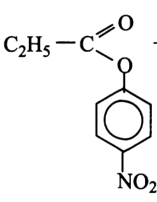 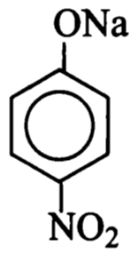 1.                           + 2NaOH → C2H5COONa +             + H2O2. C2H5COONa + NaOH → C2H6 + Na2CO33. C2H6 + Cl2 → C2H5Cl + HCl4. C2H5Cl + KOH(спирт) → СН2=СН2 + KCl + H2O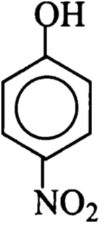 5.              + HCl →           + NaCl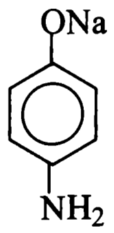 6.           + 2Al + 3NaOH + 3H2O →         + 2Na[Al(OH)4]Примечание:за запись уравнений реакций – 24 балла (по 4 балла за каждое уравнение).Итого: 24 баллаЗадание № 31. Найдем количество вещества глюкозы, содержащее 1 моль атомов. Для этого обозначим количество вещества глюкозы через х моль. В соответствии с химической формулой С6Н12О6 х моль глюкозы содержит 6х моль атомов углерода, 12х моль атомов водорода и 6х моль атомов кислорода. Общее количество атомов 24х моль или 1 моль. Из соотношения 24х = 1 находим, что х = 0.04167 моль.2. Глюкозу подвергли спиртовому брожению:С6Н12О6 → 2С2Н5ОН + 2СО2↑В результате реакции должно образоваться:n(спирта) = 0.04167∙2 = 0.08334 моль этанола. 3. Образовавшийся спирт дегидратировали. Из условия задачи видно, что происходит одновременно внутримолекулярная и межмолекулярная дегидратация:C2H5OH → C2H4↑ + H2O2C2H5OH → C2H5−O−C2H5 + H2OВ результате дегидратации выделится этилен в количестве 0.252/22.4 = 0.01125 моль. После удаления всех неорганических веществ, т.е. воды, осталась смесь массой 1.392 г, содержащая образовавшийся диэтиловый эфир и непрореагировавший этанол.4. Известно, что массовая доля спирта в 8.67 раз меньше массовой доли эфира. Найдем массовые доли веществ в смеси. Для этого массовую долю спирта обозначим через y, тогда массовая доля эфира ω(эфира) = 8.67y. Учитывая, что сумма массовых долей компонентов смеси равна 1, т.е. ω(эфира) + ω(спирта) = 1, получаем y + 8.67y = 9.67y = 1. Отсюда y = 0.1034.Следовательно: ω(спирта) = 0.1034, ω(эфира) = 0.8966.5. Теперь найдем массы веществ и их количества.m(спирта) = m(смеси)∙ ω(спирта) = 1.392∙0.1034 = 0.1439 гn(спирта) = m(спирта)/М(спирта) = 0.1439/46 = 0.003128 мольm(эфира) = m(смеси)∙ ω(эфира) = 1.392∙0.8966 = 1.2481 гn(эфира) = m(эфира)/М(эфира) = 1.2481/74 = 0.01687 моль.6. Для того, чтобы выяснить с каким выходом прошла реакция брожения, найдем количество вещества образовавшегося этанола nпракт(спирта). Это количество вещества складывается из трех слагаемых:nпракт(спирта) = n2(спирта) + n3(спирта) + nост(спирта),где n2(спирта) – количество спирта, подвергшегося внутримолекулярной дегидратации; n3(спирта) – количество спирта, подвергшегося межмолекулярной дегидратации; nост(спирта) – количество спирта, не вступившего в реакции дегидратации.7. Из уравнения реакции внутримолекулярной дегидратации видно, что n2(спирта) = n(C2H4) = 0.01125 моль.Из уравнения реакции межмолекулярной дегидратации видно, что n3(спирта) = 2∙n(эфира) = 2∙0.01687 = 0.03374 моль.Таким образом, в результате брожения образовалось 0.01125 + 0.03374 + 0.003128 = 0.04812 моль этанола.8. Выход реакции (1) найдем по соотношению:η1 = nпракт(спирта)/ nтеор(спирта) = 0.04812/0.08334 = 0.5774 (57.74%)Аналогично рассчитаем выход реакций (2) и (3):η2 = nпракт(C2H4)/ nтеор(C2H4) = nпракт(C2H4)/ nпракт(спирта) 0.01125/0.04812 = 0.2338 (23.38%)η3 = nпракт(эфира)/ nтеор(эфира) = nпракт(C2H4)/ 0.5nпракт(спирта) = 
0.01687/0.5∙0.04812 = 0.7012 (70.12%).Ответ: выход реакции брожения 57.74 %, реакции внутримолекулярной дегидратации 23.38%, реакции межмолекулярной дегидратации 70.12%.Примечание:а) за запись уравнений реакций – 9 баллов (по 3 балла за каждое уравнение).б) за нахождение количества вещества спирта – 3 баллав) за нахождение количеств вещества спирта и эфира – 6 балловг) за расчет количества вещества образовавшегося этанола – 6 балловд) за расчет выходов продуктов реакций (1) – (3) – 12 баллов (по 4 балла за каждое из значений)Итого: 36 балловЗадание № 42Mе(NO3)n + nZn  nZn(NO3)2 + 2Mе2Mе(NO3)n + nMg  nMg(NO3)2 + 2MеНаличие осадка, частично растворимого в HCl, позволяет допустить присутствие в нем добавляемых металлов. Наличие осадка, нерастворимого в HСl, свидетельствует о наличии металла, стоящего правее водорода в электрохимическом ряду напряжения металлов. Следовательно, нитрат металла прореагировал полностью, тогда массы остатка оказываются одинаковыми (0.864 г).В результате реакции образовалось 0.864/М (моль) {где М – молярная масса металла} неизвестного металла, тогда количество вступившего в реакцию цинка и магния 0.864n / 2М (моль). Масса непрореагировавших цинка и магния равна:Zn			m − 65 ∙ 0.864n / 2М = m2Mg			m − 24 ∙ 0.864n / 2М = m3m2 − m3 = (65 − 24) ∙ 0.864n / 2М = 0.164 г.Отсюда: M/n = 0.864 ∙ (65 − 24) / (0.164 ∙ 2) = 108Для n=1 получаем единственное решение: Ag (M = 108 г/моль).2AgNO3 + Zn  Zn(NO3)2 + 2Ag2AgNO3 + Mg  Mg(NO3)2 + 2AgВ растворе находилось: m[Ag(NO3)] = 170 ∙ 0.864 / 108 =1.36 г.Массовая доля:  = 1.36г / 50г = 0.0272 или 2.72%.Примечание:а) за запись уравнений реакций – 8 баллов (по 4 балла за каждое уравнение).б) за определение формулы нитрата – 10 баллов.в) за расчет массовой доли нитрата в исходном растворе – 4 балла.Итого: 22 балла1.Б – ацетальдегид, уксусный альдегид, этаналь2.5СH₃СНО + 2KMnO₄ + 3H₂SO₄ → 5CH₃COOH + 2MnSO₄ + K₂SO₄ +3H₂OВ – уксусная кислота, этановая кислота3.Г – ацетат натрия, натриевая соль уксусной кислоты4.Д – хлористый ацетил, ацетилхлорид, хлорангидрид уксусной кислоты5.Е – уксусный ангидрид, ангидрид уксусной кислоты